合川区声环境功能区划分调整方案（公开征求意见稿）2022年11月为深入贯彻落实《中华人民共和国环境保护法》《中华人民共和国噪声污染防治法》，进一步做好合川区噪声污染防治工作，按照《声环境质量标准》（GB 3096—2008）《声环境功能区划分技术规范》（GB/T 15190—2014）等要求，结合我区城市建设现状及发展规划，特制定本方案。一、总则（一）适用范围本方案适用范围为合川区行政管辖区，包括城市规划区、建制镇和其他区域。1.城市规划区：包括合阳城街道、钓鱼城街道、南津街街道、云门街道、大石街道、草街街道、盐井街道的城市规划建设用地范围。2.建制镇：钱塘镇、沙鱼镇、官渡镇、涞滩镇、龙市镇、肖家镇、古楼镇、三庙镇、燕窝镇、二郎镇、龙凤镇、太和镇、隆兴镇、铜溪镇、渭沱镇、双凤镇、狮滩镇、清平镇、土场镇、小沔镇、三汇镇、香龙镇、双槐镇的镇区规划建设用地范围。3.其他区域：除城市规划区、建制镇的规划建设用地范围以外的其他地区，如村庄、集镇等。（二）基本原则坚持依法划定。根据国家和市级相关法律法规规章、技术规范要求，科学合理划定声环境功能区，划定中不能随意降低声环境功能区级别和管控要求，有效控制环境噪声影响程度和范围，切实维护声环境功能区划分的严肃性。坚持以人为本。顺应人民群众对宁静宜居生活的向往，加强对噪声敏感人群和以居住、科学研究、医疗卫生、文化教育、机关团体办公、社会福利等为主要功能的噪声敏感建筑物及其集中区域的保护，提高城市宜居生活水平。坚持统筹兼顾。以城乡总体规划为指导，统筹考虑区域经济社会发展现状、规划用地属性、用地现状、声环境质量现状，与原有声环境功能区划分方案保持衔接，遵循城乡建设和发展的客观规律，因地制宜、统筹兼顾，合理划定声环境功能区。坚持务实管用。明确区划单元地理边界、坐标，将声环境功能区落地、上图、入库，力求“划得实，管得住”，使声环境功能区划分方案成为环境监测、质量评估、项目审批、监监察执法等环境日常管理和城市用地规划、交通规划等空间管制的参考，增强保护实效。（三）方案目的为适应声环境管理需要，对《重庆市合川区声环境功能区划方案》（2018年版）声环境功能区划进行调整，为城市规划布局优化、声环境准入、噪声污染防治、噪声执法监管等提供依据，促进区域声环境质量改善。（四）区划依据1.法律法规及规章《中华人民共和国环境保护法》（2015年1月1日起施行）；《中华人民共和国噪声污染防治法》（2022年6月5日起施行）；《中华人民共和国城乡规划法》（2019年4月23日修正）；《重庆市环境保护条例》（2018年7月26日修正）；《重庆市环境噪声污染防治办法》（2013年5月1日起施行）。2.相关标准及政策性文件《声环境质量标准》（GB3096-2008）；《声环境功能区划分技术规范》（GB/T15190-2014）；《城市用地分类与规划建设用地标准》（GB50137-2011）；《机场周围区域飞机噪声环境质量标准》（GB9660-88）；《环境专题空间数据加工处理技术规范》（HJ927—2017）。《关于加强和规范声环境功能区划分管理工作的通知》（环办大气函〔2017〕1709号）；《重庆市声环境功能区划分技术规范实施细则（试行）》（渝环〔2015〕429号）；《重庆市合川区控制线详细规划》；二、声环境功能区类别及管控要求根据《声环境质量标准》（GB3096-2008），声环境功能区分为0类、1类、2类、3类、4类共五个类别，不同类别的声环境功能区适用不同的声环境质量标准。0类声环境功能区：指康复疗养区等特别需要安静的区域。1类声环境功能区：指以居民住宅、医疗卫生、文化教育、科研设计、行政办公为主要功能，需要保持安静的区域。2类声环境功能区：指以商业金融、集市贸易为主要功能，或者居住、商业、工业混杂，需要维护住宅安静的区域。3类声环境功能区：指以工业生产、仓储物流为主要功能，需要防止工业噪声对周围环境产生严重影响的区域。4类声环境功能区：指交通干线两侧一定距离之内，需要防止交通噪声对周围环境产生严重影响的区域，包括4a类和4b类两种类型。4a类为高速公路、一级公路、二级公路、城市快速路、城市主干路、城市次干路、城市轨道交通（地面段）、内河航道两侧区域；4b类为铁路干线两侧区域。各类声环境功能区适用环境噪声等效声级限值见表1。表1 各类声环境功能区的环境噪声限值  单位：dB（A）备注：“昼间”是指6:00至22:00之间的时段，“夜间”是指22:00至次日6:00之间的时段。三、声环境功能区划调整步骤及划分标准（一）划分声环境功能区划单元根据城市功能、城市用地类型、行政区划边界、交通干线、河流、沟壑、绿地等确定声环境区划单元。原则上，单块区划单元面积不低于0.5km2，实际划分中可根据实际地形特征确定适宜的区域面积。（二）确定声环境功能区类型根据《声环境功能区划分技术规范》（GB/T15190-2014），按0类、1类、3类、2类的顺序确定区划单元的声环境功能区类型，在此基础上划分4类声环境功能区。1.划定0类声环境功能区将城市用地性质为康复疗养区等特别需要安静的区划单元划为0类声环境功能区，区域内及附近区域应当没有明显的噪声源，区域边界明确。2.划定1类声环境功能区将城市用地现状已形成一定规模或近期规划已明确主要功能的区域，其用地性质符合居民住宅、医疗卫生、文化教育、科研设计、行政办公的区域；或者虽兼有其他用地性质但上述用地占地率≥70%的混合区域，划为1类声环境功能区。3.划定3类声环境功能区将城市用地现状已形成一定规模或近期规划已明确以工业生产、仓储物流为主要功能的区域；或者虽兼有其他用地性质但工业生产、仓储物流等用地占地率大于≥70%的混合区域划，划为3类声环境功能区。4.划定2类声环境功能区城市用地现状已形成一定规模或近期规划已明确以商业金融、集市贸易为主要功能的区域；或划定的0、1、3类声环境功能区以外居住、商业、工业混杂区域，划为2类声环境功能区。5.划定4类声环境功能区4类功能区的划分主要以交通干线边界线外一定区域范围为划分的基本依据。（1）城市区域内高速公路、城市快速路、城市主干路、一级公路、二级公路、城市次干路、城市轨道交通（地面段）、内河航道两侧一定距离参照表2划定4a类声环境功能区；（2）临街建筑4类功能区的划分1）划定4a类声环境功能区当临街建筑（交通干线边界线至临街建筑的距离小于表2中的划分距离）高于三层楼房的建筑（含三层时），将临街建筑面向交通干线一侧至交通干线边界线的区域定位4a类声环境功能区。2）划定4b类声环境功能区城市区域内铁路两侧一定距离参照表2划定4b类声环境功能区，对于4a类与4b类声环境功能区重叠区域，划定为4b类声环境功能区.3）交通服务区域功能区划分铁路和城市轨道交通（地面）场站、公交枢纽、港口场站、高速公路服务区等具有一定规模的交通服务区域，划为4a类或4b类声环境功能区。表2 交通干线相邻区域4类功能区距离四、声环境功能区划调整结果（一）城市规划区合川区城市规划区共划分40个声环境功能区划单元，包括1类、2类、3类、4类声环境功能区，区划面积为112.06平方公里。1类声功能区8个，区划面积15.68平方公里，占城市规划区声功能区面积的13.99%；2类声功能区22个，区划面积44.70平方公里，占城市规划区声功能区面积的39.89%；3类声功能区10个，区划面积40.21平方公里，占城市规划区声功能区面积的35.88%；4类声环境功能区11.47平方公里，占城市规划区声功能区面积的10.24%，其中，4a类声环境功能区10.65平方公里、4b类声环境功能区0.82平方公里。表2 合川区城市规划区声环境功能区划调整结果统计表（二）建制镇合川区共有23个建制镇，分别为土场镇、清平镇、二郎镇、古楼镇、官渡镇、涞滩镇、龙凤镇、龙市镇、隆兴镇、钱塘镇、三汇镇、三庙镇、沙鱼镇、狮滩镇、双凤镇、双槐镇、太和镇、铜溪镇、渭沱镇、香龙镇、肖家镇、小沔镇、燕窝镇。其中，土场镇和清平镇集镇区已纳入天顶组团规划范围；双槐镇、三汇镇、钱塘镇、龙市镇镇区规划有工业集中区；渭沱镇规划有渭沱综合物流产业园；其余建制镇镇区主要为商住混合区，统一执行2类声环境功能区标准，确因工业发展需求且符合用地性质的工业、仓储集中区可执行3类声环境功能区标准。（三）其他区域乡村区域声环境功能区按照《声环境质量标准》（GB3096-2008）7.2条规定确定，乡村区域一般不划分声环境功能区。根据环境管理的需要可按以下要求确定乡村区域适用的声环境质量要求：1）位于乡村的康复疗养区执行0类声环境功能区要求；2）乡村村庄以及位于乡村的连片住宅区执行1类声环境功能区要求；3）乡村集镇执行2类声环境功能区要求；4）独立于乡村集镇、村庄的工业、仓储、物流企业集中区域或乡村地区的工业集聚区，根据实际用地性质可执行3类声环境功能区要求。5）位于交通干线两侧一定距离（参考GB/T15190第83条规定）内的噪声敏感建筑物执行4类声环境功能区。五、组织实施与监督管理1.本区划调整方案由区人民政府批准后，自发布之日实施。本区划由合川区生态环境局负责解释。2.根据城市规模和用地变化情况，适时调整声环境功能区划，原则上不超过5年调整一次。3.相关部门按照《中华人民共和国噪声污染防治法》、《重庆市环境噪声污染防治办法》等法律法规和规范要求，根据职能职责强化噪声污染防治和声环境功能区管理工作。4.强化声环境准入管理，禁止在1类区、严格限制在2类区新建设产生噪声污染的工业项目。在道路规划建设、土地开发利用、房地产建设、环评审批、生态环境执法等管理工作中充分考虑声环境功能区类别的管理目标。5.交通干线建设规划未实施前应按照当前声环境功能区类别管理，规划实施后交通干线两侧一定范围内区域应实时调整为4类声功能区。附表1  合川区城市规划区1-3类声环境功能区划列表附表2 合川区4a类声环境功能区列表—高速公路、快速路附表3  合川区4a类声环境功能区列表——城市主、次干路附表4  合川区4a类声环境功能区列表——航道附表5 合川区4a类交通服务区域附表6 合川区4b类交通服务区域附图  合川区声环境功能区划调整分布图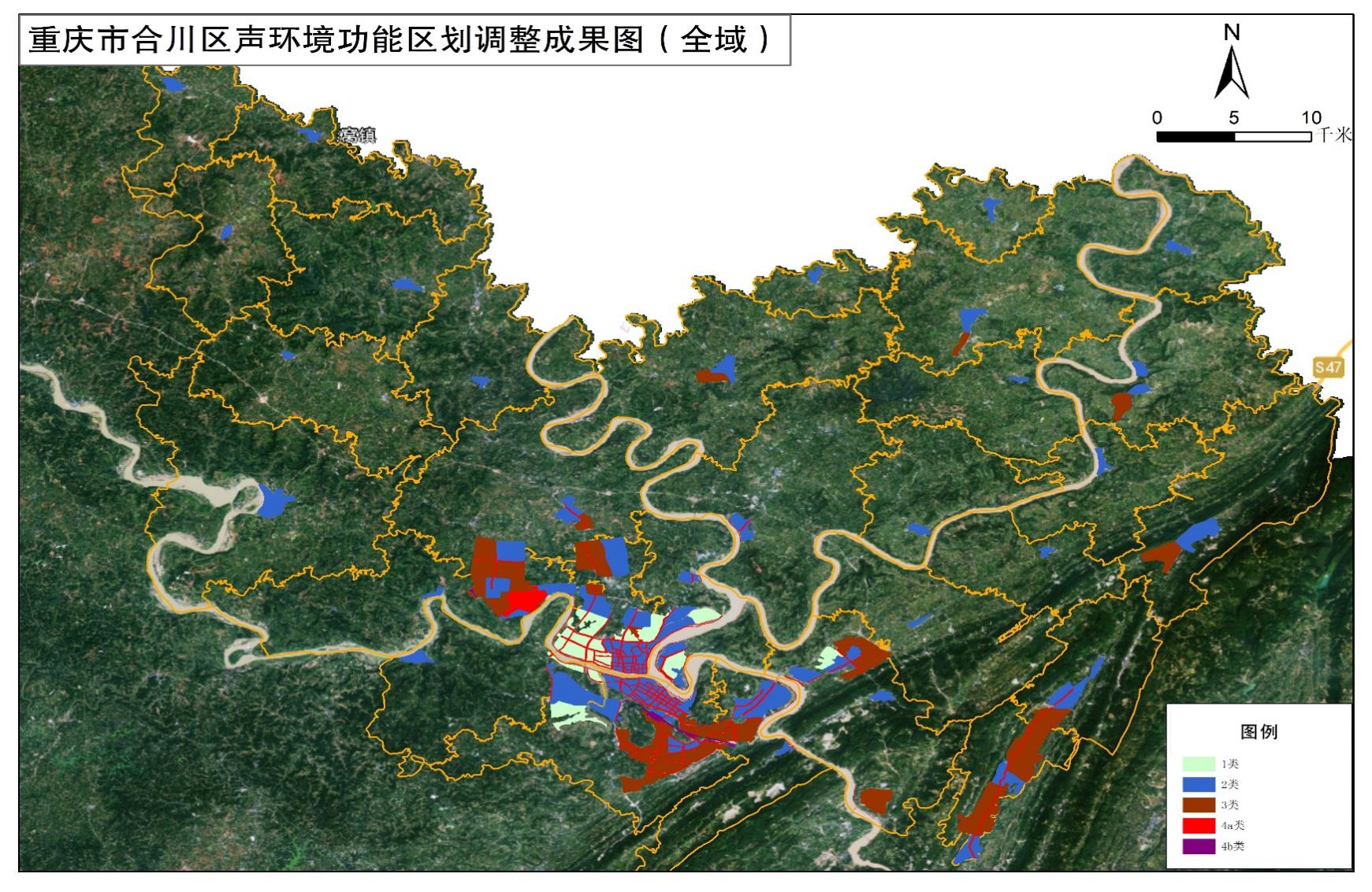 声环境功能区类别声环境功能区类别声环境质量评价标准声环境质量评价标准声环境功能区类别声环境功能区类别昼间夜间00≤50≤401 1 ≤55≤4522≤60≤5033≤65≤5544a≤70≤5544b≤70≤60源强类型划分距离（m）相邻功能区类型高速公路、城市快速路、城市轨道交通（钢轨-地面段）、铁路*551类区高速公路、城市快速路、城市轨道交通（钢轨-地面段）、铁路*402类区高速公路、城市快速路、城市轨道交通（钢轨-地面段）、铁路*253类区一级公路、城市主干路、内河航道501类区一级公路、城市主干路、内河航道352类区一级公路、城市主干路、内河航道203类区二级公路、城市次干路、城市轨道交通（胶轨-地面段）451类区二级公路、城市次干路、城市轨道交通（胶轨-地面段）302类区二级公路、城市次干路、城市轨道交通（胶轨-地面段）153类区1类声功能区1类声功能区2类声功能区2类声功能区3类声功能区3类声功能区4类声功能区4类声功能区数量（个）面积（平方公里）数量（个）面积（平方公里）数量（个）面积（平方公里）数量（个）面积（平方公里）815.682244.701040.21/11.47区划单元编码声功能区类型适用区域区划单元主要用地类型面积（km2）区划单元范围描述备注5001171L0011类居住文教区居住、学校5.89城市核心区合川中学、移通学院等高职教城5001171L0021类居住文教区居住、中学、2.26城市核心区宏仁医院、北城华府等5001171L0031类居住文教区居住、学校1.31城市核心区老马溪、赵家湾等5001171L0041类居住区居住、学校0.58南部片区赵家渡水生态公园5001171L0051类居住区居住公园1.47城市核心区东城半岛5001171L0061类居住区绿地、居住2.57南部片区夜雨村5001171L0071类居住区居住、绿地1.21东部片区草街信息产业城5001171L0081类居住文教区居住、绿地0.39城市核心区竣洲鑫海城5001172L0012类居住、商业区居住、商业2.21城市核心区大岚垭、牟山沟5001172L0022类居住、商业区居住、商业1.68城市核心区利川村等5001172L0032类居住、商业区居住、商业3.4城市核心区营盘街社区、塔耳门社区、龙苑社区5001172L0042类居住、商业区居住、商业2.35城市核心区 城市核心区 5001172L0052类居住、商业区居住、商业1.02城市核心区东城半岛5001172L0062类居住、商业居住、商业0.5城市核心区东城半岛5001172L0072类居住、商业区居住、商业4.4城市核心区望江楼社区、白鹿山社区、上什字社5001172L0082类居住、商业区居住、商业1.94南部片区南部片区5001172L0092类居住、商业区居住、商业4.37南部片区皂角村、纱帽村等5001172L0102类居住、商业区居住商业0.97南部片区南溪社区5001172L0112类居住、商业区居住、商业4.62南部片区南溪组团。合川南沙溪5001172L0122类居住、商业区居住、商业0.45南部片区盐井街道5001172L0132类居住、商业区居住、商业1.63北部片区大石街道5001172L0142类居住、商业区居住、商业3.15北部片区城北拓展区5001172L0152类居住、商业居住、商业1.35北部片区云门5001172L0162类居住、商业区居住、商业0.67北部片区思居5001172L0172类居住、商业区居住、商业1.29东部片区草街信息产业城5001172L0182类居住、商业区居住、商业1.52东部片区草街信息产业城5001172L0192类居住文教区居住、学校、0.7东部片区草街育才新城5001172L0202类居住、商业区居住商业3.05东部片区天顶组团福林村、横担村5001172L0212类居住、商业区居住商业1.78东部片区天顶组团黄金村5001172L0222类居住、商业区居住商业1.65东部片区天顶组团三口社区5001173L0013类工业用地工业用地、居0.68城市核心区合阳站周边5001173L0023类工业用地二类工业用地0.25城市核心区合川汽摩中心、天嘉实业5001173L0033类工业用地工业用地10.16南部片区南溪组团。火车站南侧5001173L0043类工业用地工业用地4.75南部片区南溪组团。合川工业园区A区、5001173L0053类工业用地一类工业用地0.78北部片区大石街道5001173L0063类工业用地二类工业用地3.71北部片区城北拓展区5001173L0073类工业用地一类工业用地4.36东部片区草街信息产业城5001173L0083类工业用地二类工业用地2.39东部片区草街拓展园区5001173L0093类工业用地工业用地7.98东部片区天顶组团土场镇5001173L0103类工业用地工业用地5.15东部片区天顶组团土场镇道路编号类型道路名称面积（km2）1高速公路兰海高速0.592高速公路三环高速0.343快速路武永路0.12道路编号类型道路名称面积（km2）备注城市主干道212国道0.12北部片区城市主干道212国道0.09北部片区城市主干道博萃大道0.14城市核心区城市主干道北环路0.48城市核心区城市主干道义乌大道0.3城市核心区城市主干道合阳大道0.31城市核心区城市主干道森楷路0.17城市核心区城市主干道涪沙路0.11南部片区城市主干道纱帽路0.1城市核心区城市主干道书院路0.08城市核心区城市主干道南屏西路0.02城市核心区城市主干道南屏路0.23城市核心区城市主干道江城大道0.08城市核心区城市主干道高阳路0.03城市核心区城市主干道高阳路0.18南部片区城市主干道南溪路0.34南部片区城市主干道九峰山路0.17南部片区城市主干道入城大道0.15南部片区城市主干道合武公路0.07北部片区城市主干道合武公路0.05北部片区城市主干道创业大道0.15东部片区城市主干道环城大道0.17城市核心区城市主干道牟山大道0.1城市核心区城市主干道钓鱼城大道0.13城市核心区城市主干道212国道0.07城市核心区城市主干道嘉合大道0.17东部片区城市主干道上什字西路0.23城市核心区城市主干道银翔大道0.69东部片区城市主干道212国道0.21南部片区次干路沙北路0.07城市核心区次干路合化路0.09城市核心区次干路锦城路0.05城市核心区次干路学府路0.07城市核心区次干路思源大道0.06城市核心区次干路紫薇街0.1城市核心区次干路学院路0.11城市核心区次干路瑞山西路0.03城市核心区次干路瑞山路0.04城市核心区次干路公园路0.05城市核心区次干路红岗山街0.02城市核心区次干路洛阳溪街0.03城市核心区次干路较场路0.01城市核心区次干路双牌坊街0.05城市核心区次干路交通街0.09城市核心区次干路凉亭东路0.02城市核心区次干路合师街0.02城市核心区次干路石龙南街0.03城市核心区次干路柏树街0.02城市核心区次干路梓桥街0.02城市核心区次干路蟠龙路0.05城市核心区次干路杨柳街0.02城市核心区次干路马家沟路0.05城市核心区次干路南涪路0.03城市核心区次干路南园路0.15城市核心区次干路白塔路0.05城市核心区次干路嘉滨南路0.06城市核心区次干路南津路0.15城市核心区次干路梨园路0.04城市核心区次干路中南路0.06城市核心区次干路牌坊路0.05城市核心区次干路紫荆路0.03城市核心区次干路联滨路0.04城市核心区次干路巴州路0.12南部片区次干路清居路0.08南部片区次干路南沙路0.17南部片区次干路荣军路0.03南部片区次干路江亭路0.03城市核心区次干路涪滨路0.18城市核心区次干路嘉滨路0.17城市核心区次干路赵家街0.02城市核心区次干路申明亭街0.02城市核心区次干路楼子坎街0.01城市核心区次干路嘉陵路0.02城市核心区次干路苏家街0.03城市核心区编号航道名称面积（km2）区划单元范围1嘉陵江航道0.15东部片区2嘉陵江航道0.67城市核心区3涪江航道0.56城市核心区4涪江航道0.13南部片区5嘉陵江航道0.24南部片区6嘉陵江航道0.07北部片区序号名称位置1合川区公交客运服务中心北环路2合川汽车客运中心北环路序号名称位置1合川站高阳路